Незаконное культивирование растений, содержащих наркотические средства или психотропные вещества либо их прекурсоры, а также непринятие мер по уничтожению дикорастущих наркосодержащих растений (мака, конопли и т.д.) влечёт за собой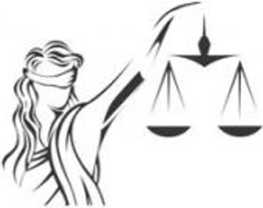 административную и уголовную ответственность.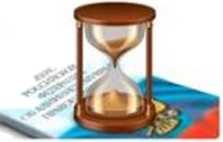 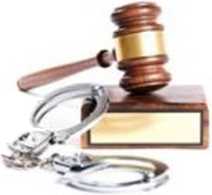 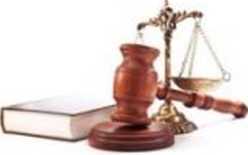 Административная
ответственностьпо статье 10.5 КоАП РФ «Непринятие мер по уничтожению дикорастущих растении, содержащих наркотические средства или психотропные вещества либо их прекурсоры» в виде административного штрафа на граждан от 3000 до 4000 рублей, для должностных лиц-от 5000 до 10000 рублей, на юридических лиц- от 50 000 до 100 000 рублей;по статье 10.5.1. КоАП РФ «Незаконное культивирование растений, содержащих наркотические средства или психотропные вещества либо их прекурсоры» в виде административного штрафа на граждан от 3000 до 5000 рублей или административный арест до 15 суток; для юридических лиц— от 100 000 до 300 000 рублейУголовнаяответственностьпо статье 231 УК РФ «Незаконное культивирование растений, содержащих наркотические средства или психотропные вещества либо их прекурсоры»:Часть 1Незаконное культивирование в крупном размере растений, содержащих наркотические средства или психотропные вещества либо из прекурсоры, наказывается штрафом в размере до 300000 рублей или в размере заработной платы или иного дохода осужденного за период до 2-х лет, либо обязательными работами на срок до 480 часов, либо ограничением свободы на срок до 2-х лет, либо лишением свободы на тот же срок.по статье 231 УК РФ «Незаконное культивирование растений, содержащих наркотические средства или психотропные вещества либо их прекурсоры»:Часть 2. Те же деяния, совершенныеа) группой лиц по предварительному сговору или организованной группой;в) в особо крупном размере, -наказываются лишением свободы на срок до 8 лет, с ограничением свободы на срок до 2-х лет, либо без такового.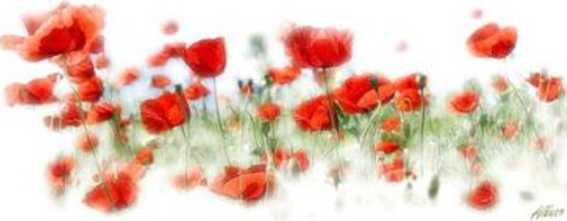 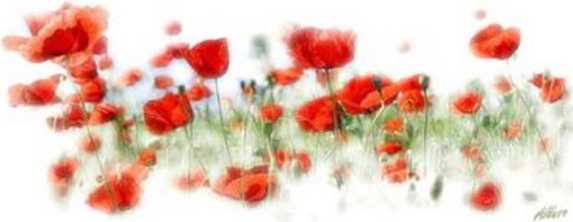 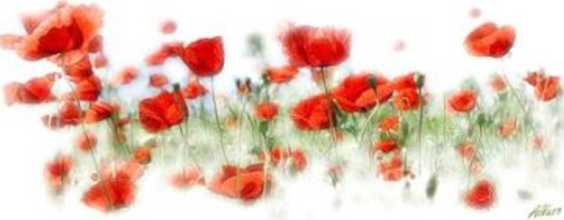 